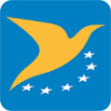 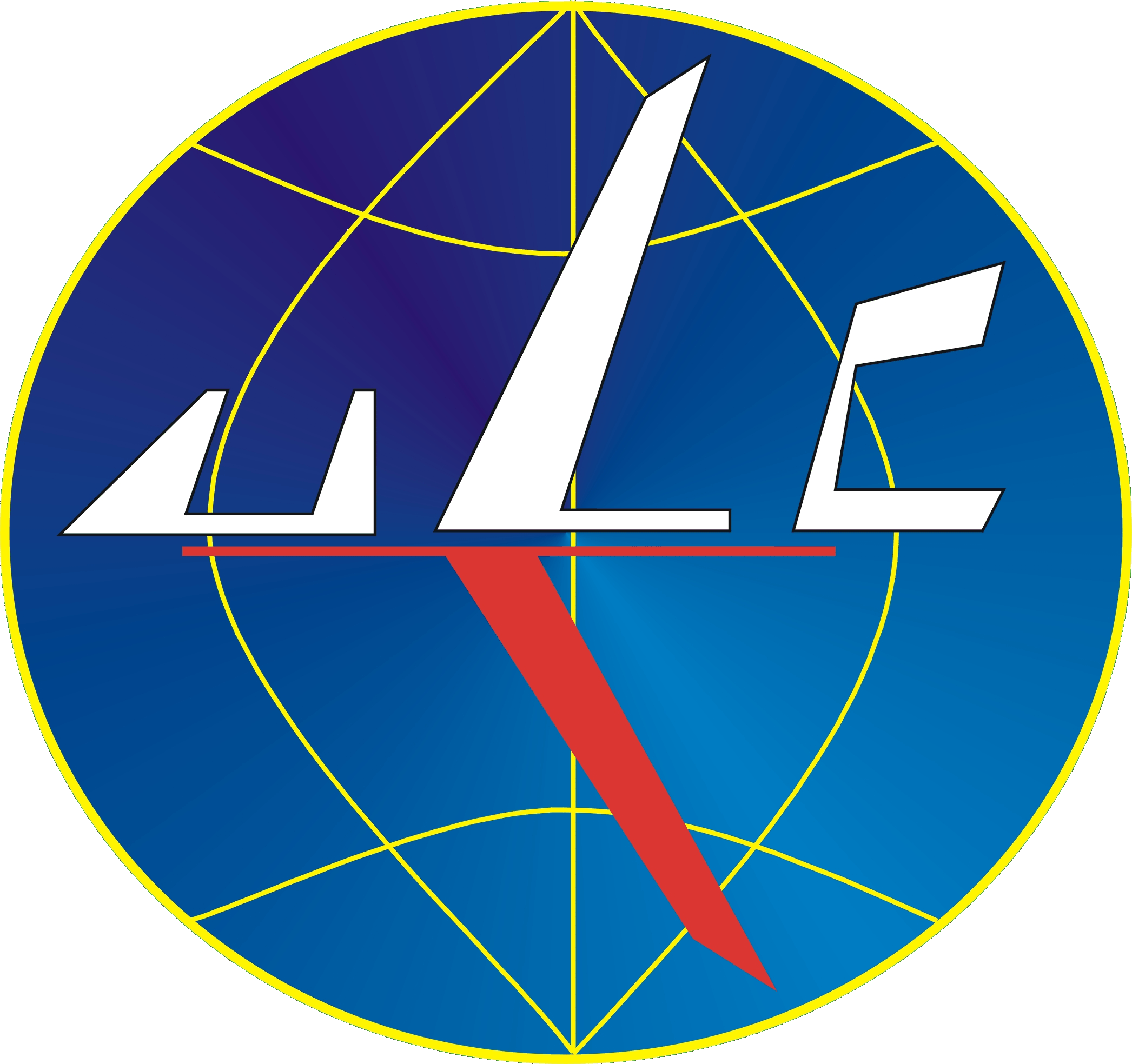 Oświadczenie o operacjiOchrona danych: Dane osobowe zawarte w niniejszym oświadczeniu są przetwarzane przez właściwe organy zgodnie z rozporządzeniem Parlamentu Europejskiego i Rady (UE) 2016/679 z dnia 27 kwietnia 2016 r. w sprawie ochrony osób fizycznych w związku z przetwarzaniem danych osobowych i w sprawie swobodnego przepływu takich danych oraz uchylenia dyrektywy 95/46/WE (ogólne rozporządzenie o ochronie danych). Będą one przetwarzana do celów realizacji działań w zakresie nadzoru, zarządzania nimi i ich monitorowania zgodnie z rozporządzeniem wykonawczym Komisji (UE) 2019/947.Jeżeli potrzebują Państwo dodatkowych informacji na temat przetwarzania Państwa danych osobowych lub chcieliby Państwo skorzystać z przysługujących im praw (np. dostępu do danych lub sprostowania nieprawidłowych lub niepełnych danych), proszę zwrócić się do punktu kontaktowego właściwego organu.Wnioskodawca ma prawo w dowolnym momencie złożyć skargę dotyczącą przetwarzania danych osobowych do krajowego organu nadzorczego ds. ochrony danych.Ochrona danych: Dane osobowe zawarte w niniejszym oświadczeniu są przetwarzane przez właściwe organy zgodnie z rozporządzeniem Parlamentu Europejskiego i Rady (UE) 2016/679 z dnia 27 kwietnia 2016 r. w sprawie ochrony osób fizycznych w związku z przetwarzaniem danych osobowych i w sprawie swobodnego przepływu takich danych oraz uchylenia dyrektywy 95/46/WE (ogólne rozporządzenie o ochronie danych). Będą one przetwarzana do celów realizacji działań w zakresie nadzoru, zarządzania nimi i ich monitorowania zgodnie z rozporządzeniem wykonawczym Komisji (UE) 2019/947.Jeżeli potrzebują Państwo dodatkowych informacji na temat przetwarzania Państwa danych osobowych lub chcieliby Państwo skorzystać z przysługujących im praw (np. dostępu do danych lub sprostowania nieprawidłowych lub niepełnych danych), proszę zwrócić się do punktu kontaktowego właściwego organu.Wnioskodawca ma prawo w dowolnym momencie złożyć skargę dotyczącą przetwarzania danych osobowych do krajowego organu nadzorczego ds. ochrony danych.Ochrona danych: Dane osobowe zawarte w niniejszym oświadczeniu są przetwarzane przez właściwe organy zgodnie z rozporządzeniem Parlamentu Europejskiego i Rady (UE) 2016/679 z dnia 27 kwietnia 2016 r. w sprawie ochrony osób fizycznych w związku z przetwarzaniem danych osobowych i w sprawie swobodnego przepływu takich danych oraz uchylenia dyrektywy 95/46/WE (ogólne rozporządzenie o ochronie danych). Będą one przetwarzana do celów realizacji działań w zakresie nadzoru, zarządzania nimi i ich monitorowania zgodnie z rozporządzeniem wykonawczym Komisji (UE) 2019/947.Jeżeli potrzebują Państwo dodatkowych informacji na temat przetwarzania Państwa danych osobowych lub chcieliby Państwo skorzystać z przysługujących im praw (np. dostępu do danych lub sprostowania nieprawidłowych lub niepełnych danych), proszę zwrócić się do punktu kontaktowego właściwego organu.Wnioskodawca ma prawo w dowolnym momencie złożyć skargę dotyczącą przetwarzania danych osobowych do krajowego organu nadzorczego ds. ochrony danych.Ochrona danych: Dane osobowe zawarte w niniejszym oświadczeniu są przetwarzane przez właściwe organy zgodnie z rozporządzeniem Parlamentu Europejskiego i Rady (UE) 2016/679 z dnia 27 kwietnia 2016 r. w sprawie ochrony osób fizycznych w związku z przetwarzaniem danych osobowych i w sprawie swobodnego przepływu takich danych oraz uchylenia dyrektywy 95/46/WE (ogólne rozporządzenie o ochronie danych). Będą one przetwarzana do celów realizacji działań w zakresie nadzoru, zarządzania nimi i ich monitorowania zgodnie z rozporządzeniem wykonawczym Komisji (UE) 2019/947.Jeżeli potrzebują Państwo dodatkowych informacji na temat przetwarzania Państwa danych osobowych lub chcieliby Państwo skorzystać z przysługujących im praw (np. dostępu do danych lub sprostowania nieprawidłowych lub niepełnych danych), proszę zwrócić się do punktu kontaktowego właściwego organu.Wnioskodawca ma prawo w dowolnym momencie złożyć skargę dotyczącą przetwarzania danych osobowych do krajowego organu nadzorczego ds. ochrony danych.Ochrona danych: Dane osobowe zawarte w niniejszym oświadczeniu są przetwarzane przez właściwe organy zgodnie z rozporządzeniem Parlamentu Europejskiego i Rady (UE) 2016/679 z dnia 27 kwietnia 2016 r. w sprawie ochrony osób fizycznych w związku z przetwarzaniem danych osobowych i w sprawie swobodnego przepływu takich danych oraz uchylenia dyrektywy 95/46/WE (ogólne rozporządzenie o ochronie danych). Będą one przetwarzana do celów realizacji działań w zakresie nadzoru, zarządzania nimi i ich monitorowania zgodnie z rozporządzeniem wykonawczym Komisji (UE) 2019/947.Jeżeli potrzebują Państwo dodatkowych informacji na temat przetwarzania Państwa danych osobowych lub chcieliby Państwo skorzystać z przysługujących im praw (np. dostępu do danych lub sprostowania nieprawidłowych lub niepełnych danych), proszę zwrócić się do punktu kontaktowego właściwego organu.Wnioskodawca ma prawo w dowolnym momencie złożyć skargę dotyczącą przetwarzania danych osobowych do krajowego organu nadzorczego ds. ochrony danych.Numer rejestracyjny operatora systemu bezzałogowego statku powietrznegoNumer rejestracyjny operatora systemu bezzałogowego statku powietrznegoNumer rejestracyjny operatora systemu bezzałogowego statku powietrznegoNazwa/Imię i nazwisko operatora systemu bezzałogowego statku powietrznegoNazwa/Imię i nazwisko operatora systemu bezzałogowego statku powietrznegoNazwa/Imię i nazwisko operatora systemu bezzałogowego statku powietrznegoProducent systemu bezzałogowego statku powietrznegoProducent systemu bezzałogowego statku powietrznegoProducent systemu bezzałogowego statku powietrznegoModel systemu bezzałogowego statku powietrznegoModel systemu bezzałogowego statku powietrznegoModel systemu bezzałogowego statku powietrznegoNumer seryjny systemu bezzałogowego statku powietrznegoNumer seryjny systemu bezzałogowego statku powietrznegoNumer seryjny systemu bezzałogowego statku powietrznegoNiniejszym oświadczam, że:— będę przestrzegać wszystkich mających zastosowanie przepisów rozporządzenia wykonawczego (UE) 2019/947 oraz przepisów krajowych i stosować się do NSTS.x oraz— każdy lot wykonywany w ramach oświadczenia będzie objęty odpowiednią ochroną ubezpieczeniową, jeżeli wymaga tego prawo unijne lub krajowe.Niniejszym oświadczam, że:— będę przestrzegać wszystkich mających zastosowanie przepisów rozporządzenia wykonawczego (UE) 2019/947 oraz przepisów krajowych i stosować się do NSTS.x oraz— każdy lot wykonywany w ramach oświadczenia będzie objęty odpowiednią ochroną ubezpieczeniową, jeżeli wymaga tego prawo unijne lub krajowe.Niniejszym oświadczam, że:— będę przestrzegać wszystkich mających zastosowanie przepisów rozporządzenia wykonawczego (UE) 2019/947 oraz przepisów krajowych i stosować się do NSTS.x oraz— każdy lot wykonywany w ramach oświadczenia będzie objęty odpowiednią ochroną ubezpieczeniową, jeżeli wymaga tego prawo unijne lub krajowe.Niniejszym oświadczam, że:— będę przestrzegać wszystkich mających zastosowanie przepisów rozporządzenia wykonawczego (UE) 2019/947 oraz przepisów krajowych i stosować się do NSTS.x oraz— każdy lot wykonywany w ramach oświadczenia będzie objęty odpowiednią ochroną ubezpieczeniową, jeżeli wymaga tego prawo unijne lub krajowe.Niniejszym oświadczam, że:— będę przestrzegać wszystkich mających zastosowanie przepisów rozporządzenia wykonawczego (UE) 2019/947 oraz przepisów krajowych i stosować się do NSTS.x oraz— każdy lot wykonywany w ramach oświadczenia będzie objęty odpowiednią ochroną ubezpieczeniową, jeżeli wymaga tego prawo unijne lub krajowe.DataPodpis lub inny sposób weryfikacjiPodpis lub inny sposób weryfikacji